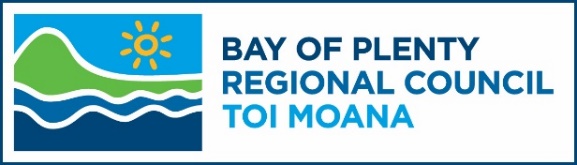 Draft Freshwater Management Units for the Bay of Plenty Region for discussion FMUs will remain in working draft form until the planning framework to implement the NPSFM, and engagement is well progressed.  FMUs, and the need for sub-FMUs or overlays, will continue to be tested and discussed during FMU based research, plan development and engagement. Future reports to Councillors (Strategy and Policy Committee) will address the need for sub-FMUs within each FMU, and also changes (if any) to FMUs. That is, formal decisions will not be sought for some time yet.Attachment 1: How FMUs are usedIn addition to setting a vision for every FMU (or part of an FMU) Council must implement the following within every FMU or part of an FMU:The Te Mana o te Wai hierarchy of obligations – providing firstly for the health and wellbeing of water bodies and freshwater ecosystems, secondly for health needs of people and thirdly for the ability of people and communities to provide for their social, economic and cultural wellbeing.Identify values:compulsory values that apply. They are ecosystem health, human contact, threatened species and mahinga kai. Māori freshwater values.other values that apply, including: natural form and character; drinking water supply; wai tapu; transport and tauranga waka; fishing; hydro-electric power generation; animal drinking water; irrigation, cultivation and production of food and beverages; and commercial and industrial use. Identify an environmental outcome for every value, and include these as an objective, or multiple objectives, in the RNRP.Use all compulsory attributes that apply, and other attributes (or assessment criteria) for values – identify baseline, current state, target attribute state, and nutrient excedence criteria (where necessary to achieve target attributes states for attributes affected by nutrients).Set limits on resource use, environmental flows, levels and take limits.Monitor:Identify methods for monitoring progress towards achieving target attributes states and environmental outcomes.Identify sites to be used for monitoring, outstanding waterbodies, primary contact sites, natural inland wetlands, and the location of habitats of threatened species.Monitor at sites that are either or both (a) representative of the FMU or relevant part of the FMU (b) representative of one or more primary contact sites in the FMU. Prepare action plans where necessary to address degradation and take action to halt or reverse degradationOperate and maintain a freshwater quality and a freshwater quantity accounting system. Assess and report current state of attributes compared with target attribute states (TAS), and whether TAS and environmental outcomes are being achieved; when they are likely to be achieved; and likely causes of any degradation. Describe pressures and cumulative effect of multiple changes across multiple sites and attributes. Attachment 2: Description of the draft FMUs, advantages and disadvantagesDescriptionAdvantagesDisadvantagesThey generally reflect large river catchments, catchments with similar characteristics and receiving environments.    Similar to WMAs, with a few distinctions:Kaituna-Pongakawa-Waitahanui WMA is split in to three to recognise the two distinct estuarine receiving environments (Waihī and Te Awa o Ngātoroirangi/Maketu).  Waitahanui (which is a sea draining catchment) is grouped with other coastal streams currently mapped in the Tarawera WMA.  Tarawara FMU is aligned with the Tarawera river catchment. pending Tarawera Awa Restoration Group co-governance boundary. Waiotahe and Ōhiwa are separated as there are two separate sensitive receiving environments and they have distinctly different geology. Motiti Island is defined as an FMU, as it has a unique off-shore freshwater context and small group of interested/affected parties.This option would result in fourteen FMUs.Those FMUs that include just one large river catchment would have a vision, set of objectives and policies for the whole catchment.  There would be flexibility to set specific provisions for sub-FMUs to address specific values/activities where necessary. Greater distinction between catchments with different receiving environments than WMAs.  Kaituna FMU aligns with Te Maru o Kaituna co-governance area. Rotorua Te Arawa Lakes FMU aligns with the Rotorua Te Arawa Lakes Strategy Group co-governance boundary. There is flexibility to apply a sub-FMUsto the greater Tarawera lakes system (closely connected by groundwater), and/or to each of the lake catchments as needed.  Eastern catchments are grouped together, commensurate with the scale and nature of resource management issues, and key geology and land use similarities.  This also leaves flexibility to respond to Te Whānau a Apanui treaty settlement which may direct sub-FMUs that need to be applied. Rangitaiki FMU aligns with the Rangitaiki River Forum co-governance area. Tauranga Moana FMU remains likely to become one co-governance area. Waiōtahe and Ōhiwa will have distinct objectives, reflecting their different receiving environments. Grouping Waitahanui with coastal streams (in the Tarawera River WMA) is more appropriate than grouping with estuary catchments, but forms an FMU that crosses WMA boundaries, which may cause some public confusion.  WMA boundaries and terminology may need to be dropped.The RPS will have at least 13 visions and the RNRP will have 13 FMU chapters.Each of the Rotorua Lakes is a sensitive receiving environment, with different current state. While there will be some common values and objectives, they are likely to each need individual objectives to reflect their unique values and state. For example, Lake Ōkaro and Lake Rotomā are in very different states, with very different land uses in their catchments.  That is, each lake catchment may need to be a sub- FMU (within and FMU chapter) and the NOF would be applied.  Lakes Tarawera, Rotoiti and, to some extent Rerewhakaitu, are all in Rotorua Te Arawa Lakes FMU, but discharge into downstream rivers in a different FMU. This can be addressed by ensuring lake objectives will enable downstream river objectives to be met. The variable size of FMUs may be perceived as inappropriate and may drive requests for more, small catchment scale sub-FMUs within the FMUs.Motiti is a very small FMU and resource management issues are small relative to other areas in the region. Defining it as an FMU may raise unrealistic expectations about the level of monitoring and resourcing the can be applied to this area, which will need to be addressed.